МБДОУ «Детский сад № 38»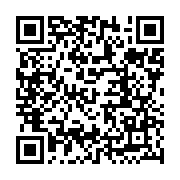 